個案研討： 超低速限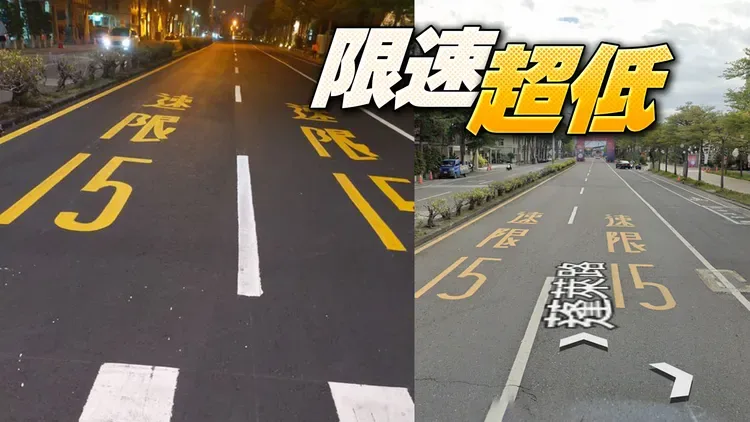 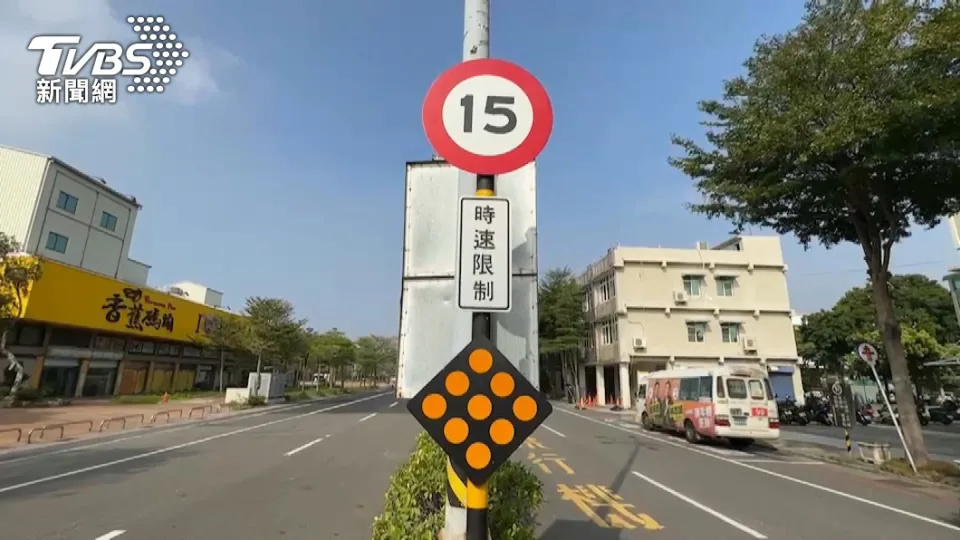 以下為一則新聞報導，請就此事件加以評論：高雄有一條路限速竟然只有15公里，照片一PO上網，就引來網友熱烈討論，有人說「我阿嬤都走比他快了」，還有人說「腳踏車騎過去就超速了」，但其實這個路段是在高雄港區內，要進入商港的唯一道路，會通過管制站，設置15公里的速限最主要也是為了提醒駕駛減速，並不會真的開罰。一直到管制站前，內線道和外線道都寫著速限15公里，甚至在安全島上還立了一個牌子提醒用路人，這裡就是高雄鼓山的蓬萊路，從牌樓進來整個範圍都是高雄港區，早期裝卸貨的大車多，現在大多都是駁二觀光客帶來的車潮，但很多駕駛似乎是沒有注意到速限，還是照著正常速度行駛。 高雄港務公司：「考量車輛進入蓬萊路段，要馬上進入管制站或停車場，為了避免車輛進入之後，加速剎車反應不及造成意外。」這條路是進入蓬萊商港的唯一道路，設15公里的速限主要也是為了提醒駕駛減速，並不會刻意抓超速違規，只是看到斗大的15公里限速，要照做真的有點難。  (2022/11/20 TVBS新聞網)傳統觀點騎士：「很容易就超速。」騎士完全沒注意到地上限速標誌，如果真的遵從時速15公里騎沒幾步就停了，因為就像是在考駕照直線7秒。人們只要跨大步慢跑，悠閒的踩著腳踏車，就會超速，更別說開車了，隨隨便便油門一踩，時速就超過20公里，要保持15公里的速度，好像真的有困難。「希望公路局官員親身示範速限15怎麼騎車或開車，做不到立刻辭職」、「安全才是回家唯一的路，慢是相對安全，不是絕對安全，剝奪用路人快的權益，還沾沾自喜的認為自己有在做事。」「這是碼頭關口前面的路，這種限速真的還好，少在這邊斷章取義」、「原來是碼頭那邊的貨運道路」、「那是人潮眾多的道路，很合理 」、「一群不知所以的只會亂叫，這裡本來就不是住宅區，且假日人潮多，且是家庭居多，加上輕軌以及遊園小火車都在這裡跑，會開進這裡的車輛都是以公務車居多。」人性化設計觀點    正如民眾意見，要保持15公里速限不超速，真的很困難。如果是因為碼頭關口、人潮眾多、是住它區、又有輕軌及遊園小火車，那麼此區域的交通系統應該要做的是好好的重新規劃，而不是速限15公里了事。因為會出現這樣的速限，必然是交通規劃上的問題，並不符合人性。這樣的速限，反倒容易讓人認為這只是放任卸責的做法，因為超速的一定很多，不開罰單的話速限形同虛設，開罰單的話雖然可以增加地方政府財源，但一定會引起民眾強烈的反彈。還有，如果一旦發生事故，必然都可歸責到超速！至於在這個速限下實際怎麼運作，有人了解嗎？有人關心嗎？    我們希望相關部門要重視系統的規劃，一個有瑕疵的系統，不但效率低落還會造成額外的成本或損失。很明顯的，時速15公里的速限必然是系統設計的問題，該處的交通系統需要立即重新規劃！    同學們，你遇到過極不合理的或根本很難合法運作的交通系統嗎？你還有沒有其他的補充看法？請提出分享討論。